PIELIKUMS Nr.3Rojas novada domes 19.05.2015. lēmumam Nr.111„Par saistošajiem noteikumiem Nr.9/2015”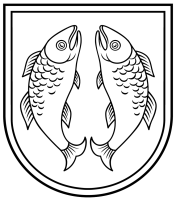 ROJAS NOVADA DOMEReģ. Nr. 90002644930Zvejnieku iela 3, Roja, Rojas novads, Latvija, LV - 3264Tālrunis: +371 63232050, : +371 63232054, e - pasts: roja@roja.lvSAISTOŠIE NOTEIKUMIRojas novadā							 Nr.9/2015Apstiprinātsar Rojas novada domes2015.gada 19.maijasēdes lēmumu Nr.111 ( Nr.5)Grozījumi 20.01.2015. saistošajos noteikumos Nr.3/2015„Par Rojas novada domes 2015.gada budžeta plānu”Izdoti saskaņā ar likuma „Par pašvaldībām”21.panata 2.punktu un 46.pantu,un likumu „Par pašvaldības budžetiem”Apstiprināt Rojas novada domes pamatbudžeta plānu 2015.gadam:                                                                                                                            Apstiprināt Rojas novada domes speciālā budžeta plānu 2015.gadam:                                                                                     Domes priekšsēdētāja							E.KārkliņaVeckāgane 63220840Klasifikācijas kodsPosteņu nosaukumsPlāns(EUR)1231.Līdzekļu atlikums uz 01.01.2015.158 980IEŅĒMUMI I.Kopā ieņēmumi3 281 5171.0Nodokļu ieņēmumi2 112 0741.0.0.0.Ienākuma nodokļi1 792 2721.1.0.0.Ieņēmumi no ienākuma nodokļa1 792 2721.1.1.1.Saņemts no Valsts kases sadales konta iepriekšējā gada nesadalītais iedzīvotāju ienākuma nodokļa atlikums17 8101.1.1.2.Saņemts no Valsts kases sadales konta pārskata gadā ieskaitītais iedzīvotāju ienākuma nodoklis1 774 4621.4.Īpašuma nodokļi319 8024.1.1.0.Nekustamā īpašuma nodoklis par zemi201 0514.1.1.0.Nekustamā īpašuma nodokļa par zemi kārtējā saimnieciskā gada ieņēmumi177 0514.1.1.2.Nekustamā īpašuma nodokļa par zemi iepriekšējo gadu parādi24 0004.1.2.0.Nekustamā īpašuma nodoklis par ēkām81 8354.1.2.1.Nekustamā īpašuma nodokļa par ēkām kārtējā gada maksājumi71 0354.1.2.2.Nekustamā īpašuma nodokļa par ēkām iepriekšējo gadu parādi10 8004.1.3.0.Nekustamā īpašuma nodoklis par mājokļiem36 9164.1.3.1.Nekustamā īpašuma nodokļa par mājokļiem kārtējā saimnieciskā gada ieņēmumi29 8664.1.3.2.Nekustamā īpašuma nodokļa par mājokļiem parādi par iepriekšējiem gadiem7 0502.0.Nenodokļu ieņēmumi46 1138.6.0.0.Procentu ieņēmumi par depozītiem, kontu atlikumiem un valsts parāda vērtspapīriem58.9.0.0.Pārējie finanšu ieņēmumi7399.4.0.0.Valsts nodevas, kuras ieskaita pašvaldību budžetā2 3219.5.0.0.Pašvaldību nodevas7 45510.0.0.0.Naudas sodi un sankcijas5 60012.0.0.0.Pārējie nenodokļu ieņēmumi12 49313.0.0.0.Ieņēmumi no ēku un būvju pārdošanas17 5003.0Maksas pakalpojumi un citi pašu ieņēmumi117 58921 3.5.1.Mācību maksa (pieaugušo izglītība)1 53021.3.5.2.Ieņēmumi no vecāku maksām25 50021.3.5.9.Pārējie ieņēmumi par izglītības pakalpojumiem12 61821.3.7.9.Ieņēmumi par pārējo dokumentu izsniegšanu un pārējiem kancelejas pakalpojumiem25021.3.8.1.Ieņēmumi par telpu nomu21 20021.3.8.3.Ieņēmumi no kustamā īpašuma iznomāšanu7 18021.3.8.4.Ieņēmumi par zemes nomu3 50021.3.9.2.Ieņēmumi no pacientu iemaksām un sniegtajiem rehabilitācijas un ārstniecības pakalpojumiem2 50021.3.9.3.Ieņēmumi par biļešu realizāciju8 60021.3.9.4.Ieņēmumi par dzīvokļu un komunālajiem pakalpojumiem54721.3.9.9.Citi ieņēmumi par maksas pakalpojumiem9 65821.4.9.9.Citi iepriekš neklasificētie pašu ieņēmumi24 5065.0.Transferti1 005 741 17.2.0.0.Pašvaldību saņemtie transferti no valsts budžeta daļēji finansētām atvasinātām publiskām personām un no budžeta nefinansētām iestādēm9 39518.6.2.0.Pašvaldības saņemtie valsts budžeta transferti noteiktam mērķim645 20718.6.3.0.Pašvaldību no valsts budžeta iestādēm  saņemtie transferti Eiropas Savienības politiku instrumentu ārvalstu finanšu palīdzības līdzfinansētajiem projektiem31 32418.6.4.0.Pašvaldību budžetā saņemtā dotācijas no pašvaldību finanšu izlīdzināšanas fonda171 86918.6.9.0.Pārējie pašvaldību saņemtie valsts budžeta iestāžu transferti92 94619.2.0.0.Pašvaldību budžeta transferti no citām pašvaldībām55 000IZDEVUMIIIIzdevumi kopā3 255 34901.000Vispārējie valdības dienesti322 96703.000Sabiedriskā kārtība un drošība64 59604.000Ekonomiskā darbība232 54706.000Pašvaldības teritoriju un mājokļu apsaimniekošana331 42008.000Atpūta, kultūra un reliģija345 07909.000Izglītība1 543 67510.000Sociālā aizsardzība415 0651.5.Aizņēmumi-174 7261.6.Ieņēmumu pārsniegums (+) vai deficīts(-)26 1681.7.Apstiprināt pamatbudžeta līdzekļu atlikumu uz 01.01.2016.10 422Klasifikācijas kodsPosteņu nosaukumsPlāns(EUR)1232.1.Līdzekļu atlikums uz 01.01.2015.22 292IEŅĒMUMI2.2.Kopā ieņēmumi109 5105.5.3.0.Dabas resursu nodoklis22 50018.6.2.0.Pašvaldību saņemtie valsts budžeta transferti noteiktam mērķim87 010IZDEVUMI2.3.Izdevumi kopā131 12204.000Ekonomiskā darbība97 06705.000Vides aizsardzība34 0552.4.Ieņēmumu pārsniegums (+) vai deficīts(-)-21 6122.5.Apstiprināt speciālā budžeta līdzekļu atlikumu uz 01.01.2016.680